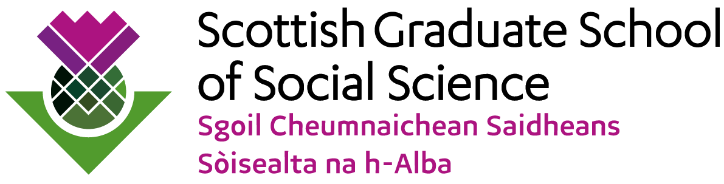 SGSSS Masters Arrangement Form 2023/24MRes/MSc for 1+3.5 Studentship AwardsA Masters Arrangement Form is required when an institution does not have an ESRC approved Master’s programme in place (for the relevant pathway) for 1+3.5 studentships, and as such the successful student would be required to undertake their Master’s training (if applicable) at an SGSSS partner institution, where an appropriate ESRC approved Master’s programme is currently in place. To view a full list of the ESRC approved Master’s provisions at our SGSSS-DTP institutions, please click here.Please note that students commencing an SGSSS funded PhD from October 2025 onward who need to undertake a Master’s programme will be expected to do so at their home institution.This form must be signed off by the SGSSS Dean’s Group Representative at the proposed institution. Please indicate which competition this Masters Arrangement Form pertains to:Steers     Open Collaborative     Skills Development Scotland Collaborative     Student-led Open Name of Applicant:Home HEI:Challenge-Led Pathway:For more on the challenges, visit here.Proposed project title:Please advise the proposed institution offering an approved Master’s programme:Please provide the name of the ESRC approved Master’s programme:Please provide the name of Master’s Programme Director (or equivalent) at the proposed institution:Please confirm below, as the representative of the proposed institution (Dean), you are happy to agree for a student (if successful) to complete their Master’s programme at your institution. By agreeing you are also confirming that your institution will waive any fee difference between the Master’s programme rate and the fee rate covered by UKRI. In addition, your institution will cover the usual stipend and RTSG payments etc. during the student’s Master’s year, claiming all costs (including fees) back from the SGSSS via the usual bi-annual reconciliation exercises:Yes             No   Deans Approval (Dean at proposed institution)Deans Approval (Dean at proposed institution)Name:Please include titleSignature:electronic signature acceptableDate: